１　図は血液がヒトの体をめぐるようすを模式的に表したものです。次の問いに答えなさい。⑴　小腸にあるの毛細血管に吸収される栄養分（養分）は何ですか。2つ書きなさい。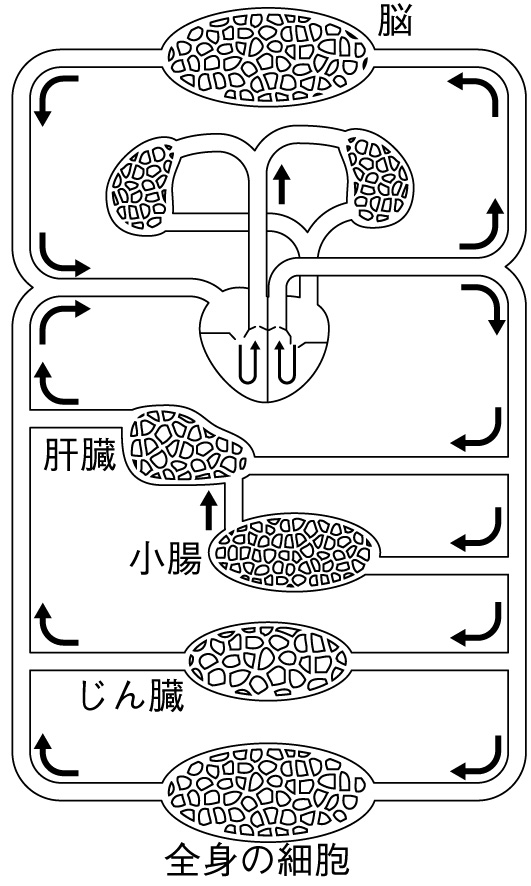 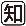 （　　　　　　　　　　）（　　　　　　　　　　）⑵　小腸にある柔毛のリンパ管に吸収される栄養分（養分）は何ですか。2つ書きなさい。（　　　　　　　　　　）（　　　　　　　　　　）⑶　動脈血が流れるはどこですか。図の中をぬりつぶしなさい。⑷　ブドウ糖が最も多くふくまれる血液が流れる血管はどこですか。図の中にをかきなさい。⑸　静脈には弁がありますが，このはたらきをに書きなさい。（　　　　　　　　　　　　　　　　　　　　）２　と反応について，次の問いに答えなさい。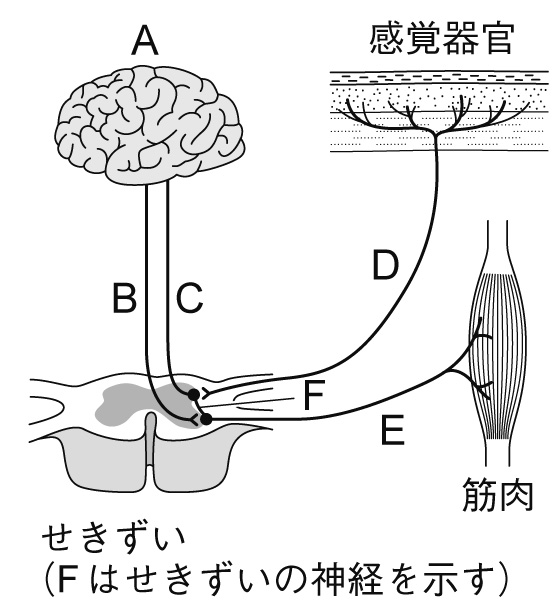 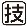 ⑴　手に持ったものさしが落ちそうになったので，手でつかみなおしました。A～Fの記号を使って，このとき刺激が伝わる経路を表しなさい。（　　　　　　　　　　　　　　　）⑵　熱いものにさわったとき，思わず手を引っこめました。A～Fの記号を使って，このとき刺激が伝わる経路を表しなさい。（　　　　　　　　　　　　　　　）⑶　⑵のような反応を何といいますか。	（　　　　　　　　　　）３　図はヒトのうでのつくりのようすを模式的に表したものです。うでをのばしている状態から曲げると，アとイの筋肉はそれぞれどのようにはたらきますか。簡潔に書きなさい。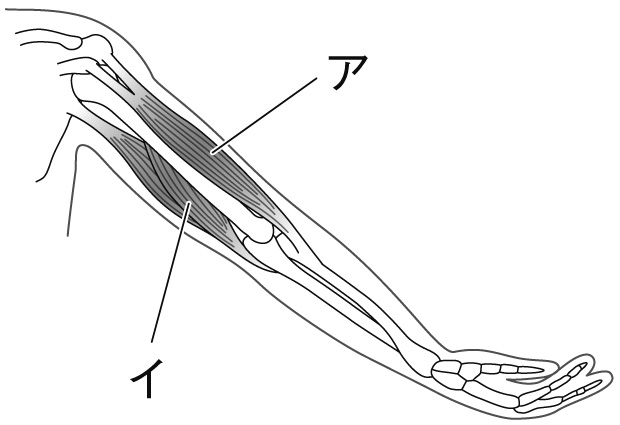 ア（　　　　　　　　　　）イ（　　　　　　　　　　）